Бінарний урок «Математична подорож у світ музики та казки»  Онофрійчук Л.В.Математика Тема. Формула площі прямокутника та прямокутного трикутника.Мета: удосконалювати навички учнів розрізняти периметр і площу фігур; організувати спостереження над геометричним матеріалом з метою виведення формули площі прямокутного трикутника; формувати вміння розв’язувати задачі на знаходження площі; розвивати логічне мислення, уміння аналізувати і робити висновки, чітко формулювати власні думки.Музика Тема. На гостини до сусідівМета: визначити своєрідність російських народних пісень; з’ясувати жанрову подібність пісенної творчості українського та російського народів; розвивати предметні та міжпредметні компетентності і творчі здібності учнів, навички кантиленного співу; збагачувати слухацький досвід, емоційну сферу; виховувати в четвертокласників почуття патріотизму та інтернаціоналізму; формувати поважне ставлення до культури свого та інших народів.Хід урокуI. Організаційний момент та актуалізація знань1. Створення ситуації успіху та позитивуЗвучить мелодія «В гостях у казки»Так, на уроці математики ми полинемо у чарівний світ музики та казки.Розспівка.Поділ на групи за геометричними фігурами (Діти обирають собі геометричні фігури. Вчитель проводить хвилинку психогеометрії.)Психогеометрія      Квадрат. Охайний, підтягнутий вигляд, робоче місце впорядковане, працелюбні, дотримуються правил та інструкцій.     Трикутник. Зовнішній вигляд модний, прагнуть до лідерства, влади, нетерплячі, люблять розваги.     Прямокутник. Усім цікавляться, збуджені, уникають конфліктів, весь час знаходять нових друзів, схильні до втрати речей.     Зигзаг. Прагнуть до знань, але на робочому місці безлад, не люблять паперової роботи, дотепні.Групова робота. Геометричний бліц - турнір                  Відповісти на питання: Чотирикутник, у якого довжини всіх сторін рівні ____________ Паралелограм з прямими кутами називається ______________ Чотирикутник, у якого протилежні сторони рівні ____________ Прямокутник, у якого всі сторони рівні _________________ Ромб з прямими кутами _________________ Паралелограм, у якого прямі кути _____________________ Чотирикутник, у якого суміжні сторони рівні ____________Групова робота. Практичний графічний диктантЗа допомогою  нитки побудувати фігуру, периметр якої обчислюємо за формулою Р = (а + в) ∙ 2;Поділили прямокутник на два трикутника.II. Чуттєвий досвід учнів та мотивація навчальної діяльностіЗвучить пісня «Про Бабу Ягу»А хто це до нас хоче приєднатися? То це ж Баба Яга!...(З’являється Баба Яга із конвертиками – завданнями.)Баба Яга – персонаж багатьох слов’янських казок. Музичну культуру якого народу ми сьогодні будемо розглядати?Кожний народ має свою національну музику, улюблені музичні інструменти, комопозиторів і виконавів, якими він пишається. Народній музиці притаманні національні ознаки, ритми тощо. Музика деяких народів є близькою. Так, музична культура народів України, Росії, Білорусі та Молдови - оригінальна й самобутня, хоча в дечому і схожа. Кажуть, музика єднає світ.ІІІ. Застосування отриманих знань1. Пригадаймо:- як називали давньоруських мандрівних музикантів і акторів, які виконували жартівливі номери? (Скоморохи);Вчитель дістає із конверта Баби Яги підказку – картинку із скоморохами.- від якого слова пішло слово «скоморох»? (Сміх – з грецької та арабської))- звідки воно прийшло до нас? (Із Франції)- які атрибути одежі скоморохів ви знаєте? (Смугастий каптан, ковпак, пояс)- який музичний інструмент використовувався тільки скоморохами? (Домра)Вчитель дістає із конверта Баби Яги підказку – картинку домри. «Гра» на домрі одного учня під відео запис.2.  Завдання від Баби Яги 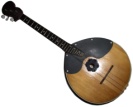 - Оскільки подорож математична, то і завдання музично – математичне:Що спільне між домрою та кругом?Що спільного між домрою та трикутником, чотирикутником?3. Завдання від вчителя для Бабусі Ягусі«Хатинка на курячих ніжках»У  Бабусі Ягусі хатинка жива,Дві курячих ніжки вона не хова.Ці ноги стирчать із хатиниІ мерзнуть зимової днини.Купила їм чоботи Баба Яга,Не влізла в ті чоботи жодна нога.Хатинка із босими ніжкамиБлука лісовими доріжками.Щоб пошити взуття, потрібно знати скільки матеріалу буде використано, а для цього знати розмір ніг.Завдання.  Накресли прямокутник із сторонами 9,2 см і 5 см. Знайди його площу. В чому вимірюється площа? Яким способом ви будете це робити? «Бабусина ступа»Нащо Ягуся тримає ступу?У ступі можна зварити супу,Пере білизну в ній бабуля,Відро це, ночви, чавун, каструля.Велика користь з цієї ступи.	В ній зберігає бабуся крупи,Ще варить ступа гриби в сметані,І носить воду старій для бані. Бабуся хоче зробити євроремонт і обклеїти ступу шпалерами.Завдання.  Скільки потрібно купити шпалер для ступи? Як ви це зробите?Завдання від Баби Яги Засиділась Бабусенька, хоче трішки поспівати. Я частівку на частівку,Як на ниточку, в'яжу.Ти доказуй, ​​подруженько,                     Якщо я не доскажу.Що ви знаєте про частівку? (Невелика пісенька, мелодія триває один куплет і повторюється багато разів, має чіткий ритм і обов'язково  комічний сюжет.)  Виконання частівок учнями (з рухами) 1. Щоб уроки ми сприймали,
З пам’яттю проблем не мали.
Після школи на гуртки
Ми ходили б залюбки.2. І ходить на тренування
Кожен тепер мусить,
Бо портфель такий важкучий
Спину вже замучив.3. На уроках співів
    Співали частівок –
    Вчителі їх як почули,
    Про уроки геть забули.6.  Завдання від Баби Яги-  Який музичний інструмент походить від старовинної тюркської домбри і спочатку мав дві струни? Підказка - на Україні цей російський музичний інструмент називали «балабайка»- Що поєднує балалайку і трикутник?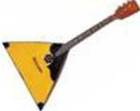 7. Фізкультхвилинка Бабусі Ягусі так сподобались ваші частівки, що вона й сама вирішила трішечки поспівати й потанцювати, а наші дівчатка їй допоможутьВиконується танок «Бабки Йожки»Завдання для Баби Ягусі«Смачний супчик»Їсти бабця захотіла –Узялась мерщій до діла.Над багаттям в казаніВарить страви пресмачні.Накришила змій у юшку,Потім вкинула петрушку,Мухомори молоді,Ще й поганчики бліді.Ох, і супчик вийшов лютий –Цілих два відра отрути!Запропонуємо старій садити город.Завдання.  Знайдіть площу городу, який бабуся обтягне цією мотузкою. Накресліть прямокутник, що позначає город. Що посадимо? На половині городу посадимо картоплю, а на другій половині - капусту. Яку площу займає город під капустою?Площу якої геометричної фігури ви шукали? Чим скористалися? А яка формула площі прямокутника?«Чарівна мітла»Мітла в бабусі теж не дрімає,На ній в розвідку Яга літає.Підлогу чистить із килимамиТа відганяє мух з комарами.Якось Баба летіла в гості до лісовичка на мітлі. Раптом мітла поламалася. Код мітли – формула знаходження площі прямокутного трикутникаS = (а ∙ в) : 2ІІІ. Закріплення вивченогоМузично – математична вікторина:Давньоруський мандрівний музикант і актор. Який виконував жартівливі номери – скоморох;Площа прямокутника - S = а ∙ в;До якої групи належать домра та балалайка: струнні, духові, ударні?  Струнні;Трикутник, що має прямий кут – прямокутний;Характерні особливості частівок (обери): швидкий темп, повільний темп, чіткий ритм, плавна мелодія, стрибкоподібна мелодія, форте, піано)? Площа прямокутного трикутника? S = (а ∙ в) : 2ІV. Підсумкова рефлексіяЩо на уроці для вас було цікавим?Чи поповнилися ваші знання новою інформацією?Про музичну культуру яких народів ви ще хотіли б дізнатися?Чи можна за формулою S = (а ∙ в) : 2 знайти площу гострокутного трикутника?Підсумок уроку. Плани на наступні уроки.Домашнє завдання. 